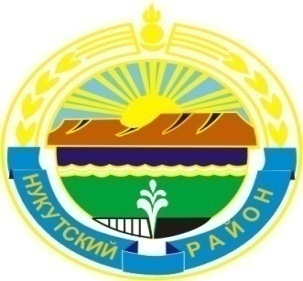 Муниципальное образование «Нукутский район» ДУМА МУНИЦИПАЛЬНОГО ОБРАЗОВАНИЯ«НУКУТСКИЙ  РАЙОН»Седьмой созывРЕШЕНИЕ28 октября 2021 г.                                    № 64                                                 п. НовонукутскийОб обеспеченности кадрами вобразовательных организацияхмуниципального образования«Нукутский район»Заслушав и обсудив информацию директора МКУ «Центр образования Нукутского района» Желаевой Н.Н. «Об обеспеченности кадрами в образовательных организациях муниципального образования «Нукутский район», ДумаРЕШИЛА:1. Информацию директора МКУ «Центр образования Нукутского района» Желаевой Н.Н. «Об обеспеченности кадрами в образовательных организациях муниципального образования «Нукутский район» принять к сведению (прилагается).2. Администрации муниципального образования «Нукутский район» (Гомбоев С.Г.) рекомендовать разработать программу по обеспечению жильем молодых специалистов социальной сферы.3. Опубликовать настоящее решение с приложением в печатном издании «Официальный курьер» и разместить на официальном сайте муниципального образования «Нукутский район».Председатель Думы  муниципальногообразования «Нукутский район»                                                    	              К.М.БаторовПриложение к решению Думы МО «Нукутский район» от 28.10.2021 г. № 64Об обеспеченности кадрами в образовательных организациях муниципального образования «Нукутский район»В образовательных организациях Нукутского района работают 983 чел., из них в общеобразовательных организациях – 621, в дошкольных образовательных организациях – 299, в организациях дополнительного образования – 63. Всего педагогических работников – 387: в школах - 267, в дошкольных образовательных учреждениях - 86, в организациях дополнительного образования - 34. Ежегодно растет число педагогов, имеющих высшее образование и квалификационные категории.По образовательным организациям имеют высшее образование 64,34% педагогических работников (на уровне прошлого года):- в общеобразовательных организациях - 72,3%;- в дошкольных образовательных организациях - 45,35%;- в организациях дополнительного образования - 50%.	Имеют квалификационные категории 195 педагогов, что составляет 50,39% (в    2020 г. - 47,8%, в 2019 году - 44,7%), из них высшую квалификационную категорию - 37 человек (9,56%), первую – 158 (40,83%):- в общеобразовательных организациях - 56,55% (2020 г.- 54,8%);- в дошкольных образовательных организациях - 38,37% (2020 г. - 31,3%);- в организациях дополнительного образования - 32,35% (2020 г. - 33,3%).В 2021 году в образовательные организации района прибыли 9 молодых педагогов (в 2020 г. – 4): 3 учителя начальных классов (2 - в Харетскую, 1 - в Новонукутскую школы), учитель русского языка и литературы и педагог-организатор в Новонукутскую СОШ, учитель географии в Ворот-Онгойскую школу, 2 тренера-преподавателя в Нукутскую ДЮСШ, воспитатель в Новонукутский детский сад № 2.По программе «Земский учитель» прибыл 1 учитель английского языка в Первомайскую школу. 10 человек обучаются в Педагогическом институте Иркутского государственного университета согласно договора о целевом обучении по образовательной программе высшего образования, заключенном с Администрацией МО «Нукутский район». Обучаются по направлению Педагогическое образование с двумя профилями подготовки: Алтарикская школа - 2 выпускника (история - обществознание, иностранный язык (английский) - иностранный язык(китайский)), Хадаханская школа - 1 выпускник (дошкольное образование - дополнительное образование), Тангутская школа - 2 выпускника (безопасность жизнедеятельности - география, история - обществознание), Новонукутская школа - 2 выпускника (олигофренопедагогика, безопасность жизнедеятельности - география).В 2021 году поступили на целевое обучение в Педагогический институт 3 выпускника Новонукутской СОШ по направлениям подготовки:- психолого-педагогическое образование (психология и социальная педагогика);- педагогическое образование с двумя профилями подготовки (история -обществознание);- педагогическое образование с двумя профилями подготовки (иностранный язык (английский) – иностранный язык (китайский)).Студентка 4 курса Регионального колледжа педагогического образования Табанакова Юлия, выпускница Харетской СОШ переведена на целевое обучение, подписан договор.На сегодня имеются вакансии:- МБОУ Алтарикская СОШ – учителя математики (работают внешние совместители);- МБОУ Новонукутская СОШ – учителей истории - обществознания, физики, математики, английского языка, технологии. Учебная нагрузка учителей истории, обществознания составляет 32 и 30,5 ч., физики - – 31,5 ч., технологии – 33 и 32 ч.;- МБОУ Хадаханская СОШ – учителя физики (учитель пенсионного возраста);- МБОУ Первомайская СОШ – 2 учителя русского языка и литературы, социальный педагог, педагог-психолог (учитель русского языка и литературы завершает педагогическую деятельность в этом учебном году), вакансии социального педагога, педагога-психолога свободны;- МБОУ Зунгарская СОШ – учителей начальных классов, английского языка;- МБОУ Русско-Мельхитуйская ООШ – учителя английского языка. Информация об имеющихся свободных вакансиях предоставляется в министерство образования Иркутской области.Министерство образования Иркутской области совместно с Педагогическим институтом ФГБОУ ВО «Иркутский государственный университет» организует проведение встреч начальников управлений образования муниципальных образований Иркутской области с выпускниками Педагогического института в режиме видео-конференц-связи (ВКС) 26, 27, 28 октября 2021 г.Возрастной состав педагогических работников по образовательным организациямВ бюджете района не заложены меры социальной поддержки студентов-целевиков.Отсутствуют служебные жилые помещения для предоставления молодым педагогам, участникам программы «Земский учитель», также нет программы по приобретению (предоставлению) жилых помещений для работников сферы образования.Директор «МКУ Центр образованияНукутского района»									Желаева Н.Н.всегомол. 25 лет25-29 лет30-34 года35-39 лет40-44 года45-49 лет50-54 года55-59 лет60-64 года65  и болееАлтарикская сош170023234012Хадаханская сош221013145421Закулейская сош190031333240Нукутская сош160102161401Целинная сош190013152214Новонукутская сош631111131066573Тангутская сош190003422530Харетская сош141131100421Новоленинская сош190433022041Первомайская сош150351001212Р-Мельхитуйская оош100100611100Ворот-Онгойская оош90103021101В-Куйтинская оош140020014403Б-Баяновская оош60110101110Зунгарская оош50012000101ИТОГО26713133328303533362620в % к общей численности4,874,8712,3610,4911,2413,1112,3613,59,747,49